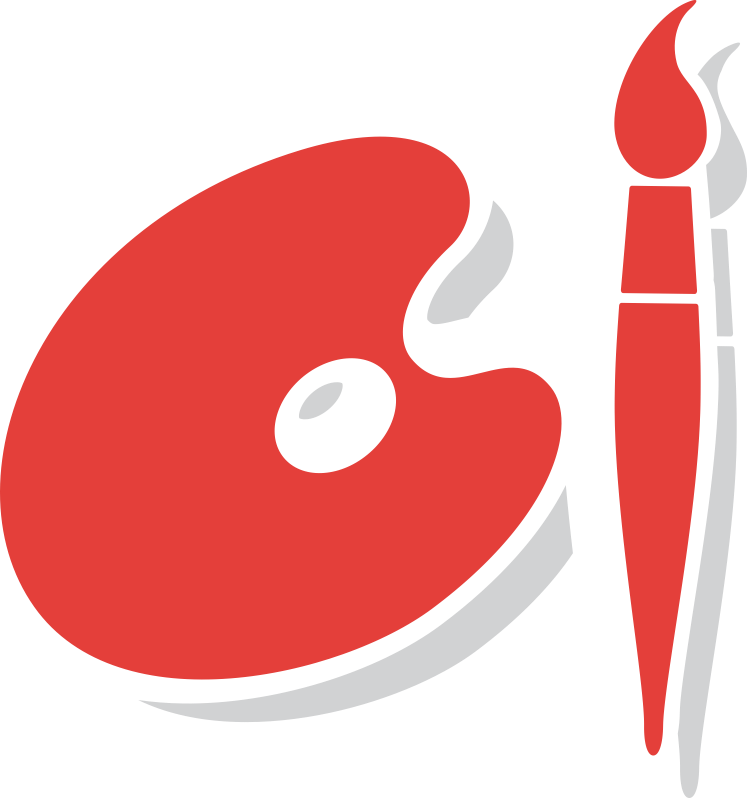 	    Aan Hubert van Geffen - Fine Art      		BESTELBON    	digitaal geprint op canvas                                       datum:                    		Naam werk:     		afmetingen:     		Uitvoering:   hoogwaardige digitaal-druk op canvas       		Prijs:             		Aantal:          		Verzendkosten:  € 15,00    		Totaal bedrag:        Mail dit ingevuld naar hubert@geffen.be , u krijgt dan een pro forma factuur.		Zodra die betaald is wordt de bestelling aanvaard en wordt het nodige gedaan.De pro forma factuur is bindend zodra ze betaald is, u krijgt de originelefactuur bij verzending van het pakket		uw gegevens, 		Naam:         		Straat:          		Postcode + woonplaats:     Uw 		e-mail adres:     Uw Gsm of telefoonnummer:    		Firma (indien van toepassing):               		Btw nummer (indien van toepassing):   		Hubert van Geffen		Atelier: Pauwstraat 25		Pauwstraat 25		2170. Merksem		België		Btw BE 0516 692 868		Argenta Spaarbank BE61 9793 3287 6117 - ARSB BE22